§7210.  Process for municipalities with a population of 50 or fewerMunicipalities with a population of 50 or fewer may follow the entire process established in this chapter.  Following voter approval to pursue the process of deorganization under section 7203, subsection 2, municipalities with a population of 50 or fewer may request the commission to develop the deorganization procedure for the municipality.  Municipalities which request the commission to develop the deorganization procedure are subject to sections 7202; 7203, except subsection 3; 7204; 7208; and 7209.  [PL 1989, c. 216, §2 (NEW).]1.  Approval by voters.  The commission shall notify the municipal officers that a deorganization procedure has been developed.  The municipal officers shall immediately call and hold a public hearing and municipal meeting as provided in section 7207 for the purpose of presenting information to the voters with respect to deorganization and any alternatives to deorganization prepared by the commission for a municipality.  If a majority of the voters approve the deorganization procedure at the municipal meeting, the municipality shall request and must obtain approval by the Legislature as described in section 7208 and approval by the municipal voters under section 7209.[PL 1989, c. 216, §2 (NEW).]SECTION HISTORYPL 1989, c. 216, §2 (NEW). The State of Maine claims a copyright in its codified statutes. If you intend to republish this material, we require that you include the following disclaimer in your publication:All copyrights and other rights to statutory text are reserved by the State of Maine. The text included in this publication reflects changes made through the First Regular and First Special Session of the 131st Maine Legislature and is current through November 1. 2023
                    . The text is subject to change without notice. It is a version that has not been officially certified by the Secretary of State. Refer to the Maine Revised Statutes Annotated and supplements for certified text.
                The Office of the Revisor of Statutes also requests that you send us one copy of any statutory publication you may produce. Our goal is not to restrict publishing activity, but to keep track of who is publishing what, to identify any needless duplication and to preserve the State's copyright rights.PLEASE NOTE: The Revisor's Office cannot perform research for or provide legal advice or interpretation of Maine law to the public. If you need legal assistance, please contact a qualified attorney.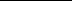 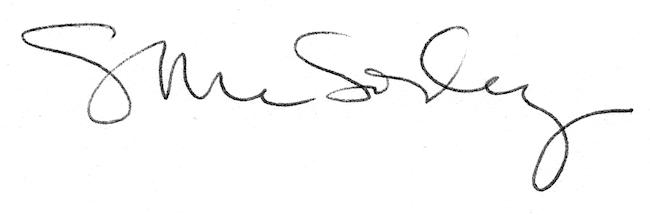 